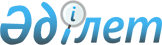 Об установлении квоты рабочих мест для лиц, состоящих на учете службы пробации уголовно-исполнительной инспекции, а также лиц, освобожденных из мест лишения свободы, и несовершеннолетних выпускников интернатных организаций
					
			Утративший силу
			
			
		
					Постановление акимата Каратобинского района Западно-Казахстанской области от 19 июля 2013 года № 142. Зарегистрировано Департаментом юстиции Западно-Казахстанской области 1 августа 2013 года № 3332. Утратило силу постановлением акимата Каратобинского района Западно-Казахстанской области от 22 августа 2016 года № 140      Сноска. Утратило силу постановлением акимата Каратобинского района Западно-Казахстанской области от 22.08.2016 № 140 (вводится в действие со дня первого официального опубликования).

      Руководствуясь Законами Республики Казахстан от 23 января 2001 года "О местном государственном управлении и самоуправлении в Республике Казахстан", от 23 января 2001 года "О занятости населения" акимат района ПОСТАНОВЛЯЕТ:

      1. Установить квоту рабочих мест для лиц, состоящих на учете службы пробации уголовно-исполнительной инспекции, а также лиц, освобожденных из мест лишения свободы, и несовершеннолетних выпускников интернатных организаций в размере трех процентов.

      2. Государственному учреждению "Каратобинский районный отдел занятости и социальных программ" в установленном законодательством порядке принять необходимые меры вытекающие из настоящего постановления.

      3. Контроль за исполнением настоящего постановления возложить на заместителя акима района С. Умурзакова.

      4. Настоящее постановление вступает в силу с момента регистрации в органах юстиции и вводится в действие по истечении десяти календарных дней со дня первого официального опубликования.


					© 2012. РГП на ПХВ «Институт законодательства и правовой информации Республики Казахстан» Министерства юстиции Республики Казахстан
				
      Аким района

А. Шахаров
